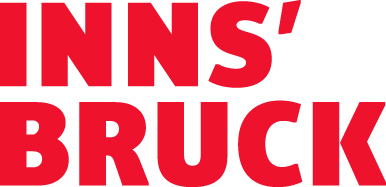 100% ABKÜHLUNG GARANTIERT: DIE VIER BESTEN REZEPTE FÜR SOMMERTAGE IN DER REGION INNSBRUCKBei südländischem Flair und hochsommerlichen Temperaturen begibt man sich gerne auf die Suche nach Abkühlung und wird in der Region Innsbruck schnell fündig: Eingebettet in den Talkesseln und umrahmt von majestätischen Bergen, bietet sie kühlende Plätze zur Erholung. Ob klassisch am See, bei der Sommerfrische am Berg, in Gewölben und schattigen Gassen im Herzen der Altstadt oder surfend auf dem Inn – in und rund um Innsbruck ist Erfrischung garantiert!1. In kühlen Gemäuern Frische tanken und Historisches erfahrenSchloss, Burg und Kirche: Diese Mauern sorgen nicht nur bei Geschichts- und Architekturliebhabern für einen kühlen Kopf. In der Kaiserlichen Hofburg wandeln Fans der europäischen Königshäuser auf den Spuren von Kaiserin Maria Theresia und Kaiserin „Sissi“ Elisabeth. Ein weiteres Denkmal der Habsburger befindet sich direkt gegenüber der Hofburg: Die von außen eher schlicht anmutende Hofkirche bietet nicht nur willkommene Abkühlung, sondern mit ihren imposanten 28 „schwarzen Männern“ und dem leeren Grabmal Kaiser Maximilians I. auch spannende historische Eindrücke. Etwas außerhalb des Stadtzentrums bietet Schloss Ambras mit seinen außergewöhnlichen Gärten, in denen sich beeindruckende Pfaue frei bewegen, weitere schattige Plätze zum Erfrischen: Hier können Besucher im ältesten Museum Europas in die spannende Liebesgeschichte von Erzherzog Ferdinand II. und Philippine Welser eintauchen oder einen Spaziergang im weitläufigen Schlosspark genießen. Auch der Hofgarten und die Lauben in der historischen Altstadt spenden auf der royalen Entdeckungstour durch Innsbruck wohltuenden Schatten. Eine Kugel Eis aus einem der vielen Cafés in den historischen Gemäuern sorgt dabei für kulinarische Abkühlung.Tipp: Die Innsbruck Card, gültig für 24, 48 oder 72 Stunden, beinhaltet einen kostenlosen Eintritt in die Kaiserliche Hofburg, die Hofkirche und das Schloss Ambras.2. „Schön kühl hier oben“ – das kann die Bergwelt der Region Innsbruck von sich behauptenDie Gebirgslandschaft der Region Innsbruck erfreut sich den ganzen Sommer über großer Beliebtheit, besonders an heißen Tagen. Durch ihre Vielfalt bietet sie Genießern ebenso wie Familien und Sportbegeisterten willkommene Abkühlung in luftigeren Höhen. So sammeln Wanderer am Sellrainer Höhenwanderweg nicht nur fleißig Kilometer, sondern spüren bei traumhaftem Panorama die frische Brise auf über 2.000 Metern. Doch auch entspannt kann die beeindruckende Bergwelt der Region erobert werden: Von der Innsbrucker Altstadt geht es mit der Gondel direkt auf die Nordkette zum Restaurant Seegrube. Hier können Genießer, bei atemberaubender Berg- und Tal-Kulisse, auf die schönsten Tage im Jahr anstoßen. Belebend wirken dagegen die geführten Wanderungen des kostenlosen Sommeraktivprogramms, das in der Gästekarte Welcome Card inkludiert ist. Gemeinsam mit einem geprüften Guide entdecken Wandergruppen dabei Wiesen, Wälder und Berge.Tipp: Wer den kühlenden Luftzug in der Höhe auf direktem Wege spüren möchte, fährt mit der Bahn. Die Nutzung ausgewählter Bergbahnen ist in der kostenlosen Gästekarte Welcome Card ab einem Aufenthalt von drei Nächten inkludiert.  3. Schwebend auf dem kühlen Nass: Surfing und Rafting in der Region Innsbruck  Rafting-Boote und Surfer am Inn? Was für manch einen unvorstellbar klingen mag, gehört in der Alpenhauptstadt zum freizeitlichen Treiben an Sommertagen. Die Innsbrucker Berge als Kulisse und der Inn als Bühne garantieren bei den zwei beliebten Wassersportarten einzigartige Momente für Junge und Junggebliebene. Die Topadressen für das feucht-fröhliche Abenteuer sind in Innsbruck: Up Stream Surfing und City Rafting Innsbruck by Kajakschule Source To Sea. Wer mehr über den Wassersport in den Alpen erfahren möchte, findet am myInnsbruck-Blog den Beitrag Upstream Surfing – Action am Inn. 4. Abkühlung garantiert: panoramareiches (Sonnen-)Baden in der Region Innsbruck Immerfort im Trend: der Sprung ins kühle Nass. Ob (Berg-)Seen oder Schwimmbäder, die Region Innsbruck besticht mit der Vielfalt an Badegelegenheiten. Der Badesee Rossau, unter Einheimischen bekannt als „Baggersee“, sorgt gemeinsam mit den Freibädern Tivoli und Olympisches Dorf für Abkühlung in Innsbruck. Rund um die Stadt laden das Völser Badl und das Freizeitzentrum Axams zum Schwimmen und Plantschen ein. Die Badeseen der Region glänzen mit Kulisse, Kulinarik und besonderen Unterkünften: Das Familienparadies Natterer See beispielsweise schafft mit seinem weitläufigen Campingplatz und den Glamping-Unterkünften sowie mit seinem Aqua Park unvergessliche Urlaubstage. Unweit entfernt überzeugt der Lanser See mit asiatischer Küche, die Sommerliebende bei lockerer Stimmung und idyllischem Flair in The Koi Bar genießen. Für Bewegungsfreudige, denen der Wasserspaß nicht genug ist, bieten die Seen und Bäder zudem eine Vielzahl an (Wasser-) Sportarten wie Wasservolleyball, Wassertrampoline, Beachvolleyball, Tischtennis und vieles mehr.  Tipp: Wo auch immer man abtauchen möchte, dank der Gästekarte Welcome Card ist der Badeeintritt bei ausgewählten Seen und Freibädern um 50 Prozent vergünstigt und die Anreise mit den öffentlichen Verkehrsmitteln im gesamten Verbandsgebiet kostenlos.Mit Bahn, Bus und Tram entspannt in und durch die RegionWer bei der Erkundung Innsbrucks auf das eigene Auto verzichten möchte, ist mit dem Zug auf dem besten Weg. Neben den bewährten Verbindungen der Österreichischen Bundesbahnen (ÖBB) und der WESTbahn besteht auch die Möglichkeit, die Anreise sozusagen im Schlaf zu erledigen: Dank des ÖBB-Angebots „Im Nightjet in die Berge“, das den Transfer zwischen Bahnhof und der jeweiligen Unterkunft miteinschließt, gelangt man ebenso klimafreundlich wie komfortabel in die Region Innsbruck – und das über Nacht. Vor Ort ist man mit Bahn, Bus und Tram ebenfalls gut unterwegs, insbesondere mit der Gästekarte Welcome Card: Ab einem Aufenthalt von zwei Nächten kostenlos bei Partnerbetrieben erhältlich, inkludiert sie die Nutzung aller öffentlichen Verkehrsmittel des Verbandsgebiets.  Über Innsbruck TourismusInnsbruck Tourismus ist die offizielle Destinationsmanagementorganisation der Region Innsbruck, die sich von der Tiroler Landeshauptstadt über 40 Orte in ihrer Umgebung erstreckt – vom Inntal aufs Mieminger Plateau über Kühtai bis ins Sellraintal. Mit jährlich knapp 3,5 Mio. Nächtigungen (Stand 2019) zählt die Region Innsbruck mit zu den größten Tourismus Institutionen Österreichs und ist eine einzigartige Symbiose zwischen pulsierendem urbanem Raum und faszinierender alpiner Bergwelt. Vielfältiges Stadtflair und Sightseeing sind nur einen Atemzug von der nächsten Rad- oder Wandertour, dem nächsten Ski- oder Winterwandererlebnis entfernt. Die kostenlose Gästekarte Welcome Card ist der Schlüssel zur grenzenlosen Vielfalt der Region: Mit der kostenlosen Nutzung der öffentlichen Verkehrsmittel können hoch und quer zahlreiche Highlights nachhaltig und komfortabel erlebt werden. Für die rund 90 Mitarbeiterinnen und Mitarbeiter steht der Gast im Mittelpunkt ihres Denkens und Handelns. Durch ihre Begeisterung für den alpin-urbanen Raum vermitteln sie ihren Gästen, wofür das eigene Herz schlägt, und bereiten somit immer wieder aufs Neue unvergessliche Urlaubserlebnisse im Einklang mit Mensch und Natur. Mit seinen insgesamt 12 Tourismus Informationen ist Innsbruck Tourismus nah bei seinen Gästen, mitten im Geschehen und am Puls der Zeit – ein Dreh- und Angelpunkt für authentische Geschichten und persönliche Impressionen von lokalen Charakteren, die sich auf dem beliebten Blog und den sozialen Kanälen unter #myinnsbruck wiederfinden.Weiterführende LinksBlog: www.innsbruck.info/blog  Facebook: www.facebook.com/Innsbruck Instagram: www.instagram.com/innsbrucktourism  Twitter: twitter.com/InnsbruckTVB     YouTube: www.youtube.com/user/InnsbruckTVB  Pinterest: www.pinterest.at/innsbrucktvb/_created 